Додаток 1до наказу  ліцею № 85/о від 01.09.2023                                                                                      Директор ліцею №2     Світлана ПЛЯСЕЦЬКА_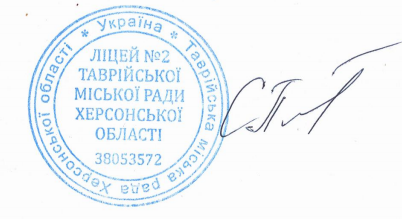 ПЛАН ЗАХОДІВЩОДО ПОПЕРЕДЖЕННЯ ТА ПРОТИДІЇ БУЛІНГУ (ЦЬКУВАННЯ)НА 2023/2024 НАВЧАЛЬНИЙ РІК№ з/пВИД  РОБОТИЦільова аудиторіяСтроки виконанняВідповідальнийПервинна профілактика Первинна профілактика Первинна профілактика Первинна профілактика Первинна профілактика Продовжити оформлення розділу «STOP Булінг» на сайті ліцею.Учні, батьки, вчителіПротягом рокуЗДНВР 3, практичний психологОновлювати інформацію на онлайн-стенді «STOP Булінг»Учні, батьки, вчителіПротягом рокуЗДНВР3, практичний психологПоради «Як допомогти дітям упоратися з булінгом».1-11 класиПротягом рокуПрактичний психологПрофілактичне заняття для учнів «Булінг – проблема того, хто потерпає від булінгу, чи групи?»Учні 8-10 класжовтень-січеньПрактичний психологПерегляд відеопрезентацій «Булінг в школі. Як його розпізнати», «Кібербулінг або агресія в інтернеті: Способи розпізнання і захист дитини».Учні 5-7 класувересень-січеньПрактичний психологПроходження безкоштовного курсу «Недискримінаційний підхід у навчанні» на сайті EdEra, «Протидія та попередження булінгу в закладах освіти» (освітня платформа «PROMETHEUS»)ВчителіПротягом рокуКласні керівники -1-11 класівПерегляд освітнього серіалу «Персональні дані» на онлайн-платформі «Дія. Цифрова освіта».Педагогічні працівникиПротягом рокуПедагогічні працівникиРекомендувати проходження курсу «Безпечна і дружня до дитини школа»Педагогічні працівникиПротягом рокуПедагогічні працівникиВідеолекторій для батьків «Як розпізнати, що вашу дитину булять? Шляхи допомоги».Батьки учнів 1-11 класівВпродовж року в класних батьківських групахКласні керівники 1-11 класівНадати інформацію про онлайн-центри допомоги у випадку проявів булінгу.БатькиВпродовж року в класних батьківських групахКласні керівники 1-11 класівКонсультпункт «Скринька довіри»Учні, вчителі, батькиПротягом рокуПр. психологВідеолекторій «Вирішення конфлікту мирним шляхом».ВчителіЛистопад СіченьПр. психолог Онлайн-виставка робіт  з теми «Шкільному булінгу скажемо – Ні!»Учні ліцеюЖовтеньЗДНВР 3, кл.керівникиТематичні години з питань протидії булінгу, створення доброзичливого мікроклімату  в колективі, формування моральних цінностей: «Профілактика насильства в учнівському середовищі», «Що таке булінг? Як себе захистити?»Учні ліцеюПротягом року за розкладом виховних годинПрактичний психолог Перегляд відеопрезентацій «Булінг у школі. Як його розпізнати. Кібербулінг або агресія в інтернеті: способи розпізнавання та захист дитини».2-4 класЗа планом виховних годинКласні керівникиОбговорення відеороликів «Нік Вуйчич про булінг у школі», «Булінг у школі та як з ним боротися»5-11 класЗа планом виховних годинКласні керівники, соціальний педагогВторинна профілактикаВторинна профілактикаВторинна профілактикаВторинна профілактикаВторинна профілактика17Розгляд заяв про випадки булінгу Індивідуально За заявоюАдміністрація школи18Допомога у розв’язанні конфліктівСторони, що конфліктуютьЗа потребоюСоціально - психологічна служба19Засідання комісії з протидії булінгу Учні, батьки, вчителіЗа потребоюКомісія з протидії булінгу